Ride to Live Training SiteEntrance to training site (Cal Trans Training Area) is a small entrance gate on La Cienega Boulevard about 200 yards south of Imperial Highway on the west side of the street. Turn into the entrance and drive another 50 yards and you will see the motorcycles on your right.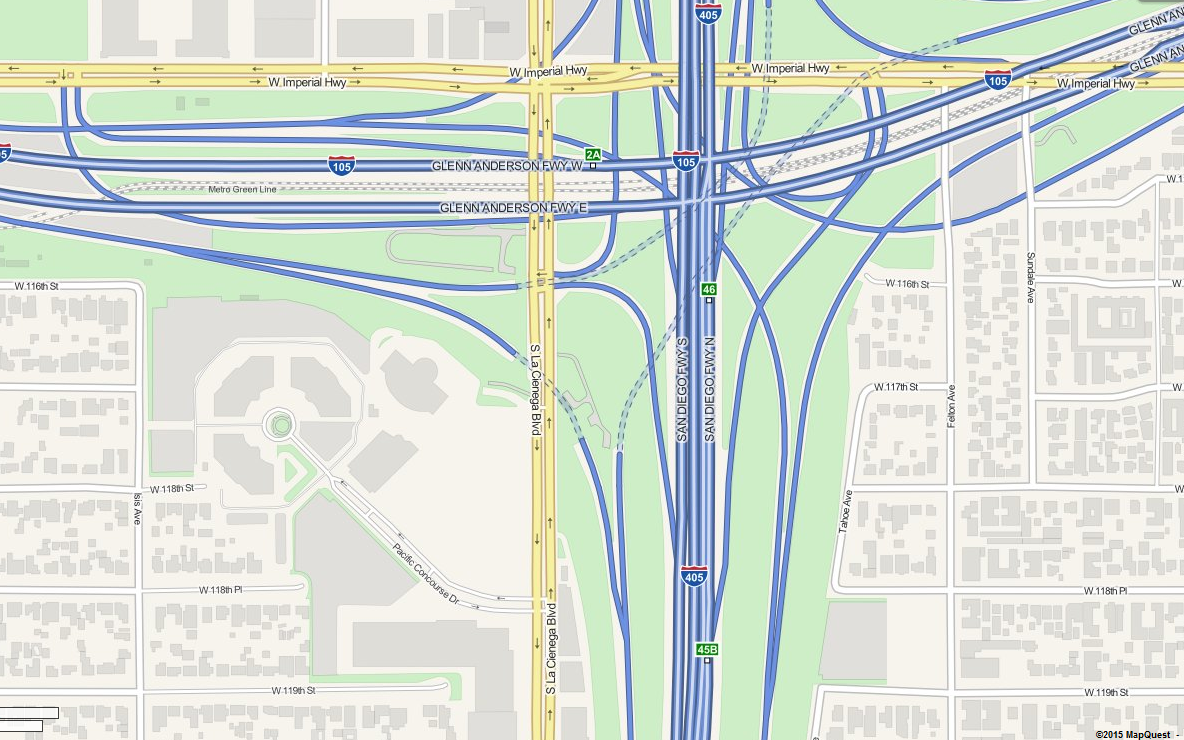 